СОБРАНИЕ (сход, конференция)по выдвижению инициативного проекта на конкурсный отбор: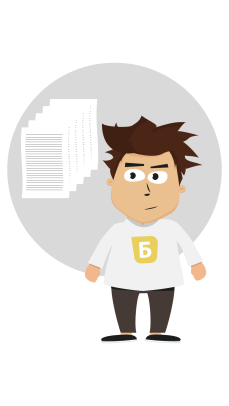 16 декабря 2022 18.00 Рождественский СДК             дата время       место проведенияНаш сельсовет включен в краевую программу, в рамках которой мы можем получить денежные средства на благоустройство нашей территории: отремонтировать уличное освещение, благоустроить парк, отремонтировать Дом культуры, установить детскую площадку и т.д.Чтобы участвовать в конкурсе мы должны провести собрание и решить следующие вопросы:Выбрать проект для участия в конкурсе по Программе поддержки местных инициатив;Определить вклад населения на реализацию выбранного проекта;Выбрать членов инициативной группы.Чем больше человек примет участие в собрании, тем больше шанс победить в конкурсе! Приходите на собрание в Рождественский СДК 16 декабря 2022г. в 18.00 Более подробную информацию о ППМИ и участии в конкурсе Вы можете получить, обратившись в Рождественский сельсовет к Главе Рождественского сельсовета Березовскому Александру Юрьевичу, тел. 8(39196)74-216